Assessment Form - SILVER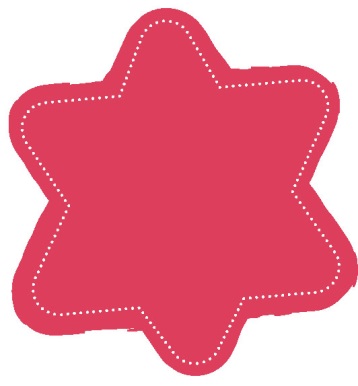 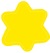 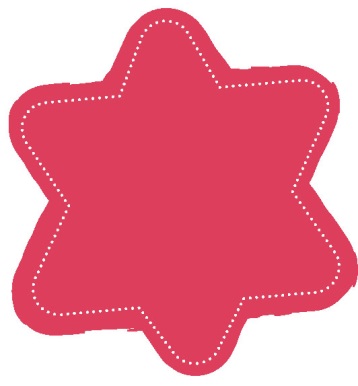 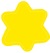 Please complete the requirements for the criteria below. Guidance Notes are available to help you with what is required. All information supplied must apply to the current season in progress. 3. Knowing your club and its communityIt is important to promote the right culture in your club so that its policies and ethos encourage all members to adopt an inclusive friendly approach to sport.Your club has adopted a sports equality policy Your club engages with and demonstrates an awareness and appreciation of who your members and workforce are Your club has an appointed person for new member enquiries and has an agreed approach to raising participationEvidence ChecklistPlease ensure that you have prepared the following evidence to submit for your CAPS assessment. When the evidence is ready, tick the box to show that it is present.How do you communicate this policy to your club members, parents and carers, volunteers and workforce?How does your club recognise the contribution of your workforce and volunteers?3.3.1 Please confirm who your contact for new members is3.3.1 Please confirm who your contact for new members isNameEmail AddressContact Number3.3.2 Please confirm the clubs waiting list policy if operating at full capacity and how is this policy communicated? 3.3.2 Please confirm the clubs waiting list policy if operating at full capacity and how is this policy communicated? 3.3.3 What approach does the club take to raising participation?3.3.3 What approach does the club take to raising participation?3.4A copy of your club’s sports equality policy, or the adopted England Netball equality policy hand signed and dated by two members of the committee 3.5Copies of communications with members or parents/carers13.6Your club has contact with at least one local school and has a basic school club link form (signed and dated) 3.7Copies of communications from the club with non-active/lapsed members to re-engage 23.8Evidence that the club holds club retention activities23.9Evidence of club documentation specifically for new members as part of their induction13.10Copies of communications to show the club creates opportunities to actively engage with audiences in coaching, volunteering, committee and activator roles1